                                  U S N E S E N Í                          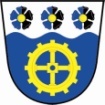  (zápis)         z 2. veřejného zasedání zastupitelstva  OBCE Teplička,které se koná  v pondělí    dne 11.3.  2019 na OÚ v Tepličce od 19:00     hodpřítomnost zastupitelů (i případných hostů) je  doložena  prezenční  listinou    (příloha č.1 ).Jednání zastupitelstva obce zahájila  pí. Hana Bartošová, jakožto starostka v 19:00 hodin. Jednání řídila a provedla zápis. Předložila přítomným zastupitelům k podpisu prezenční listinu. Přítomni         …  5  členů  zastupitelstva. Načež konstatovala, že zastupitelstvo obce je   plném počtu a  usnášení schopno. Jako ověřovatele zápisu byli určeni:   Tomáš Jelínek a Helena DobroňováNÁVRH USNESENÍ č.  2 .1. – Zastupitelstvo schvaluje jako ověřovatele zápisu  Tomáše Jelínka a Helenu Dobroňovou a jako zapisovatelku starostku Hanu Bartošovouproběhlo hlasování   …  PRO 5     PROTI….0,    ZDRŽ….. 0,                     USNESENÍ č.  2.1 .   -  JEDNOHLASNĚ SCHVÁLENOStarostka navrhla  formu hlasování pro všechny body VZ – VEŘEJNĚ = zvednutím ruky tak, jak je uvedeno i v jednacím řádu obce.  Dala  hlasovat o formě hlasování (veřejně)NÁVRH USNESENÍ č.    2 .2. – zastupitelé souhlasí s „veřejným“ hlasováním pro všechny body zasedáníproběhlo hlasování   ….  PRO 5    PROTI….0,    ZDRŽ….. 0                       USNESENÍ č.  .2.   -  JEDNOHLASNĚ SCHVÁLENODále předložila  usnesení z minulého – 1. VZ – ze dne 14.1 .2019. Bodem k  projednání  z předešlého VZ s úkolem bylo:    zjistit možnost dotací na komunikace a dále nabídka projektoru (úkol na žádost p.Josefíka).	Přednesla program probíhajícího VZ včetně bodů různé. Všichni zastupitelé byli včas pozváni na dnešní VZ, pozvánka byla vyvěšena a úřední desce i ele.  (příloha č. 2). Do bodu různé navrhl p. R.Josefík opětovně   projednat  opravu cest. Starostka o konečné rozhodnutí o pořízení projektoru.Starostka  požádala přítomné  o další návrhy. Proběhlo hlasování  o programu jak shora uvedeno, přičemž  jiné návrhy vzneseny nebylyNÁVRH USNESENÍ č.    2 .3. – zastupitelé souhlasí s navrženým programem veřejného zasedání tak, jak je uvedeno v příloze č. 2 včetně bodu „různé“proběhlo hlasování   …  PRO 5      PROTI….0,    ZDRŽ….. 0                     USNESENÍ č.   2 .3.   -  JEDNOHLASNĚ SCHVÁLENO1) prvním bodem veřejného zasedání bylo  projednat podrobné podmínky nájmu nebytových prostor –hospůdky. Bylo navrženo – nájemné ve výši 500,-Kč/měs., a to i s tříměsíční kaucí, dále je nákladem poplatek za TV – 135,- Kč/měs, + elektrická energie dle odečtu a spotřeba vody dle vyúčtování. Nájemce bude povinen mít otevírací  dobu v pátek a sobotu (večer) a dále při předem nahlášených akcích obce (stavění a kácení máje, letní slavnost, závěr sezony apod). K dispozici – tedy v nájmu je zahrnut prostor hospůdky včetně chodbičky ke sklepu, sociální zařízení a přes léto je k dispozici venkovní prostor (pergola) za běžného režimu. Doba nájmu bude na neurčito.  Nájemce bude povinen provádět „běžnou údržbu“ pronajatých prostor.NÁVRH USNESENÍ č.    2 .4. – Zastupitelstvo rozhodlo o podmínkách pronájmu nebytových prostor takto: nájemné ve výši 500,-Kč/měs., a to i s tříměsíční kaucí, dále je nákladem poplatek za TV – 135,- Kč/měs, + elektrická energie dle měsíčního odečtu a spotřeba vody dle vyúčtování. Nájemce bude povinen mít otevírací  dobu v pátek a sobotu (večer) a dále při předem nahlášených akcích obce (stavění a kácení máje, letní slavnost, závěr sezony apod). K dispozici – tedy v nájmu je zahrnut prostor hospůdky včetně chodbičky ke sklepu, sociální zařízení a přes léto je k dispozici venkovní prostor (pergola) za běžného režimu. Doba nájmu bude na neurčito.  Nájemce bude povinen provádět „běžnou údržbu“ pronajatých prostor.proběhlo hlasování   …  PRO 5    PROTI….0,    ZDRŽ….. 0                        USNESENÍ č. 2 .4 .   -  JEDNOHLASNĚ SCHVÁLENO2)  Zastupitelé byli seznámeni  s výsledkem inventarizace majetku obce  Teplička za rok 2018 (příloha č.  3).   Nemají k jejímu průběhu ani výsledku námitek ani připomínek. Starostka sdělila zastupitelům,  že v průběhu roku dojde k „odepsání – vyřazení“ některého majetku (DHDM) – blíže budou informováni v aktuálním čase. NÁVRH USNESENÍ č.  2 .5 . – Zastupitelé souhlasí s výsledkem inventarizace majetku obce  Teplička za rok 2018.  Nemají k jejímu průběhu ani výsledku námitek ani připomínek. Starostka sdělila zastupitelům,  že v průběhu roku dojde k „odepsání – vyřazení“ některého majetku (DHDM) – blíže budou informováni v aktuálním čase, s čímž taktéž souhlasili.proběhlo hlasování   … PRO   5   PROTI….0,    ZDRŽ… 0      		USNESENÍ č. 2 .5.   -  JEDNOHLASNĚ SCHVÁLENO3) Zastupitelé byli seznámeni s plánovanou úpravou vodorovného a svislého  dopravního značení a starostka předložila návrh těchto změn vypracovaných společností PasProRea s.r.o. . (příloha č. 4 ).    Zastupitelé neměli k návrhu žádných připomínek. Pan Josefík zjistí vhodnost osazení vjezdu resp. zákazu vjezdu k rybníku dodatkovou tabulkou. Potvrdí, zda je pro obec vhodná dodatková „mimo dopravní obsluhu“. Jinak bez připomínek. Poté bude kontaktován zástupce shora uvedené společnosti a vyzván k dalším krokům.NÁVRH   USNESENÍ č.    2.6 . – Zastupitelé  souhlasí s návrhem společnosti PasProRea s.r.o. ,neměli k návrhu žádných připomínek. Pan Josefík jen zjistí vhodnost osazení vjezdu resp. zákazu vjezdu k rybníku dodatkovou tabulkou. Potvrdí, zda je pro obec vhodná dodatková „mimo dopravní obsluhu“. Jinak bez připomínek. Poté bude kontaktován zástupce shora uvedené společnosti a vyzván k dalším krokům.proběhlo hlasování   …  PRO   5  PROTI….0,    ZDRŽ….. 0                        USNESENÍ č.   .6 .   -  JEDNOHLASNĚ SCHVÁLENO4) Dalším bodem je projednat termín kácení. Jedná se o lokalitu, kde bylo vybudováno veřejné osvětlení a lokalitu, kde  toto budováno teprve bude.  Akce – brigáda byla stanovena na termín 30.3.2019 s tím, že plakát se žádostí o účast na brigádě bude starostkou vyvěšen. Na akci bude zajištěno občerstvení zúčastněných.NÁVRH USNESENÍ č.    2 .7. – Zastupitelé obce stanovili termín akce – kácení – na den 30.3.2019 se zajištěným občerstvením.proběhlo hlasování   …  PRO 5    PROTI….0,    ZDRŽ….. 0   		USNESENÍ č.    .7 .   -  JEDNOHLASNĚ SCHVÁLENO5) Starostka seznámila zastupitele se žádostí společnosti ČEPS Invest, a.s. o stanovisko k dokumentaci pro společné povolení ke stavbě – veřejně prospěšné stavbě vedení „V487/488 – vedení 400 kV VeR-VIT“ . (příloha č. 5 ).    Stavba je uvedena v Nařízení  Evropského parlamentu a rady EU č. 347/2013 v unijním seznamu projektů společného zájmu pod označením PCI 3.11.1. , když koordinátorem povolovacího procesu je Ministerstvo průmyslu a obchodu. Předmětem dokumentace je realizace přestavby stávajícího dvojitého vedení 220kV V223/224 na dvojit vedení 2x400kV  V487/488 mezi transformovnou TR Vítkov až lomový bod R15 a nového úseku vedení od lomového bodu R15 do nové transformovny TR Vernéřov.  Zastupitelé  se s dokumentací seznámili a 4 souhlasí s vydáním souhlasného stanoviska a nemají připomínek. P. Radek Josefík se zdržuje hlasování a bude činit u společnosti dotaz  na termín „modernizace a výstavba IT systémů souvisejících s přenosovou soustavou“ a to s dotazem, co bude obnášet činnost společnosti v této souvislosti.NÁVRH USNESENÍ č.    2 .8. –  Zastupitelé ve většině souhlasili s vydáním souhlasného stanoviska (vyjádření) ke stavbě  - veřejně pospěšné stavbě vedení „V487/488 – vedení 400 kV VeR-VIT“. proběhlo hlasování   …  PRO 4    PROTI….0,    ZDRŽ….1 		USNESENÍ č.    2.8.   -  JEDNOHLASNĚ SCHVÁLENO6) Obec Teplička zveřejnila již v r. 2018  záměr o pachtu p.p.č. 256. (příloha č.  6).    Vzhledem k tomu, že jiný zájemce, než současný pachtýř, se obci nepřihlásil, souhlasí zastupitelstvo s tím, aby dosavadní pachtýř  byl na svou žádost pachtýřem i nadále.  Zastupitelstvo rozhodlo dobu pachtu prodloužit na 4 roky.NÁVRH USNESENÍ č.   2 .9 . –  Zastupitelé souhlasí s pachtovní smlouvou na  p.p.č.256 s dosavadním pachtýřem, a to na jeho žádost. Pachtovní smlouva se uzavře na dobu  4 let.proběhlo hlasování  ….  PRO 5    PROTI….0,    ZDRŽ….. 0 		USNESENÍ č.  2 .9 .   -  JEDNOHLASNĚ SCHVÁLENO7)  a) do bodu různé – navrhl p. R.Josefík zahrnout opětovné projednání oprav cest. Obec Teplička rozhodla o opravách většiny místních komunikací již v roce 2018. Vzhledem k tomu, že obec  nestihla v termínu, kdy bylo možno žádat o dotační titul, pořídit  aktuální Strategický plán obce, využije  dalšího vyhlášeného dotačního titulu.   Na pořízení „Strategického plánu obce“ byla již  vystavena objednávka.  V současné době jedná starostka se společností AVE, která přislíbila obci výpomoc svou technikou  k opravám problematických komunikací pro SKO. P. R.Josefík se nabídl, že osloví firmu k opravě komunikací a seznámí zastupitelstvo s cenovou nabídkou této firmy.NÁVRH USNESENÍ č.    2.10 . – Zastupitelstvo obce souhlasí s opravou většiny místních komunikací a souhlasí s tím, aby p. R.Josefík oslovil firmu k vypracování cenové nabídky pro uvedené práce.proběhlo hlasování   …  PRO 5    PROTI….0,    ZDRŽ….. 0   	USNESENÍ č.    2.10. .   -  JEDNOHLASNĚ SCHVÁLENO7) b)  v posledním bodu je předložena panem Josefíkem  cenová nabídka na již schválené pořízení projektoru . (příloha č. 7 ).    Předložená  cenová nabídka byla vyhotovena na 4 druhy projektoru, nejnižší cena byla u projektoru BARCO G60-W7 (blíže viz nabídka) a ani u tohoto nejlevnějšího projektoru nešla cena pod 300 tis. Kč.   Opětovně byl tedy předložen původní návrh z dubna 2018, kdy cena projektoru, který byl i na obci odzkoušen a dle názoru jak technika, tak přítomných zastupitelů i občanů, pro potřeby obce dostačující, se pohybovala kolem 100 tis. Kč. Pracovník Kino-servisu, který původní nabídku podal, bude osloven a bude pořízen  projektor. NÁVRH USNESENÍ č.    2.11 . – Zastupitelstvo obce souhlasí s pořízením projektoru s původní cenovou nabídkou z dubna 2018..proběhlo hlasování   …  PRO 5    PROTI….0,    ZDRŽ….. 0   	USNESENÍ č.    2.10. .   -  JEDNOHLASNĚ SCHVÁLENODalší body k projednání navrženy nebyly,  do diskuse se nikdo nepřihlásil a  proto starostka jednání ukončila ve 20: 50   hodin.Veškeré číslované přílohy jsou součástí PÍSEMNÉHO  vyhotovení tohoto  „USNESENÍ (zápisu)“  z veřejného zasedání. Vyhotoveno v Tepličce dne 20.3.  2019Ověřovatele:         Helena Dobroňová                       …………………………………………….	Ověřovatel – místostarosta Tomáš Jelínek			           Zapsala: starostka Hana Bartošová……………………………………………………………….                               ………………………………………………………………………Vyvěšeno dne          20.3 .2019 						Sejmuto dne:     2019Přílohy jsou k nahlédnutí na OÚ a jsou součástí tohoto usnesení. Usnesení (zápis) je vyhotoveno ve třech výtiscích a všechna mají váhu origináluTermín       3 . VZ byl stanoven na  6.5. 2019